Схема расположения образуемого земельного участка по ул. Магистральная, 184, г. Елизово: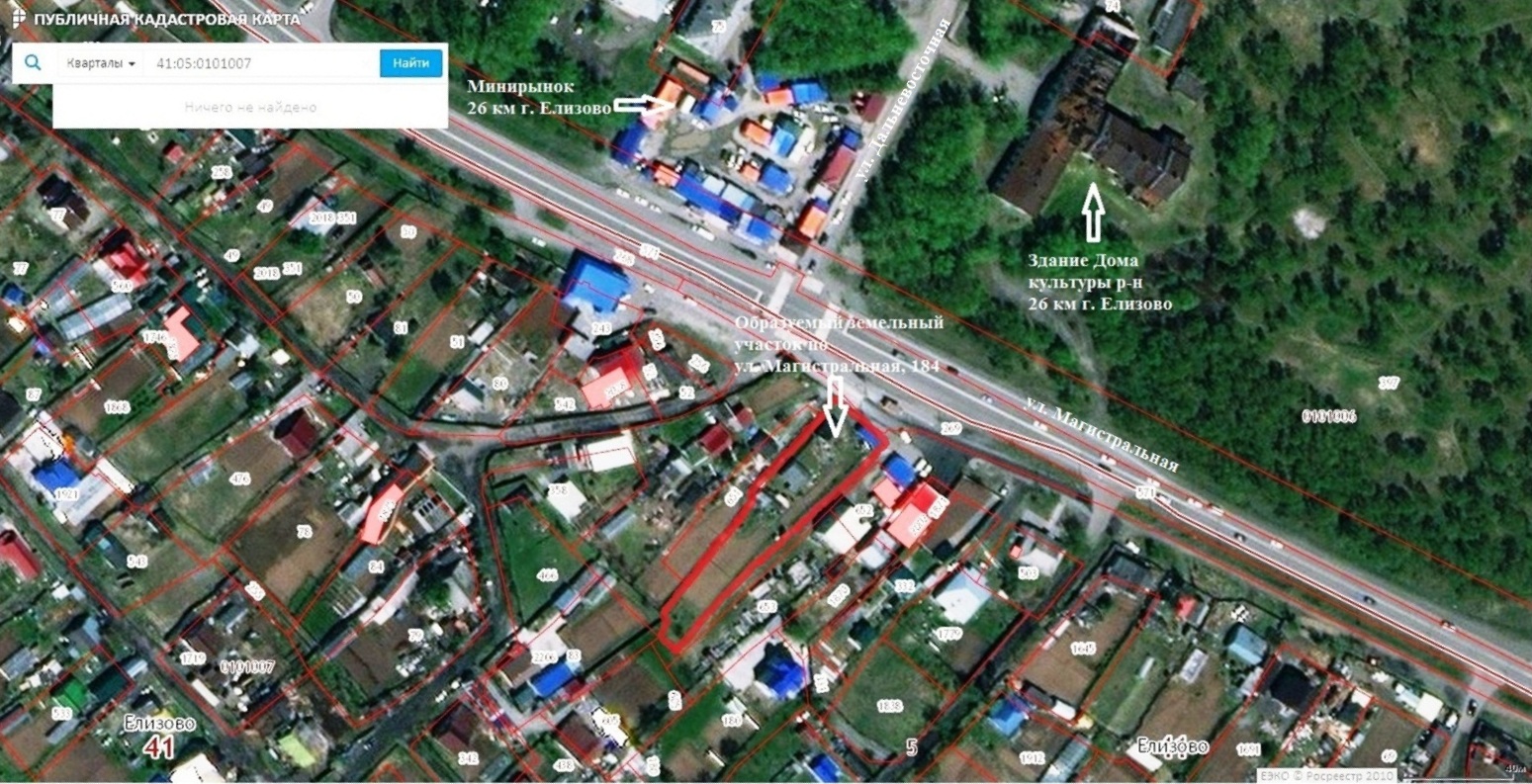 